1.   产品介绍RS-WS-NB-2是一款基于NB-IOT网络由电池供电的超低功耗的新型物联网温湿度传感器，该温湿度传感器精度高，并且具有稳定性好的优点。内置超大容量电池，可支持连续使用3年。NB-IoT网络是目前新型的一种基于蜂窝的窄带物联网，具有低功耗、广覆盖的特点，因此具有更高的连接质量。本产品可以广泛应用在环境监测、气象监测、智慧农业、冷链运输等环境，相较于传统的物联网传感器具有明显的部署优势与维护优势，施工简单，无需布线，真正做到即装即用。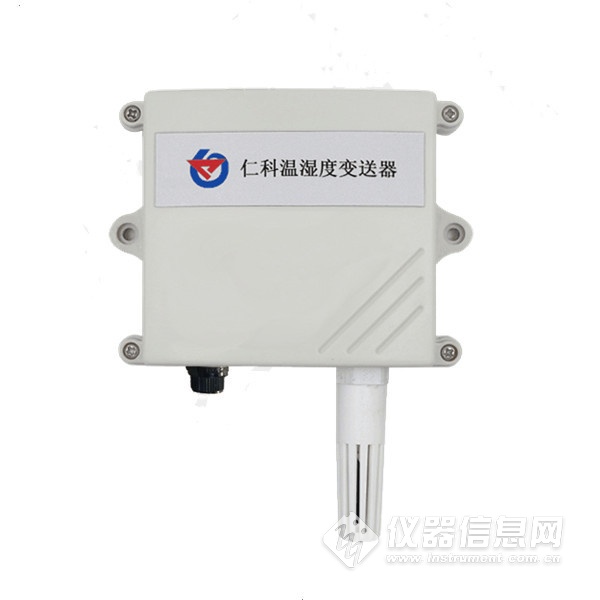 1.1功能特点▇采用高灵敏探头，信号稳定，精度高▇采用NB-IOT无线通讯，全网覆盖▇定时上传数据▇内置超大电池，可持续使用3年▇天线内置▇安装简单，无需接线▇外置保险管座，随时断电上电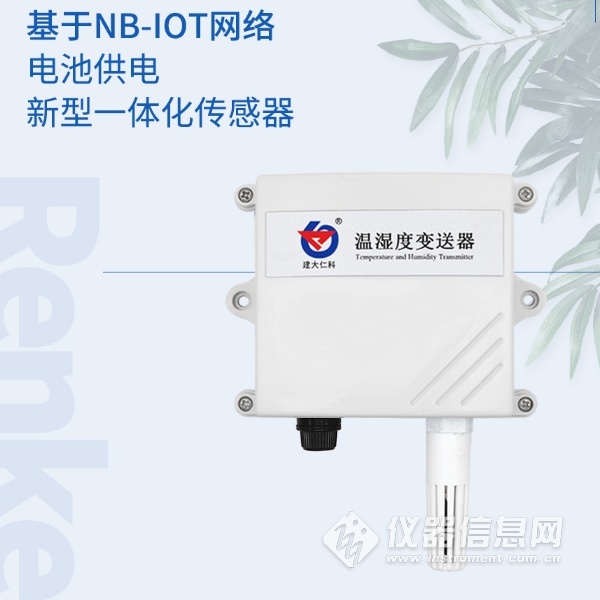 1.2技术指标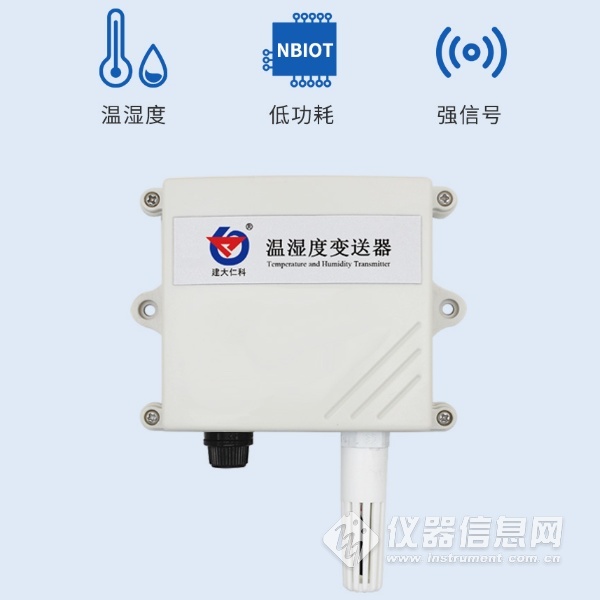 1.3产品选型2.   设备安装2.1安装前检查▇变送器一台▇保险丝管座一个▇螺丝4个​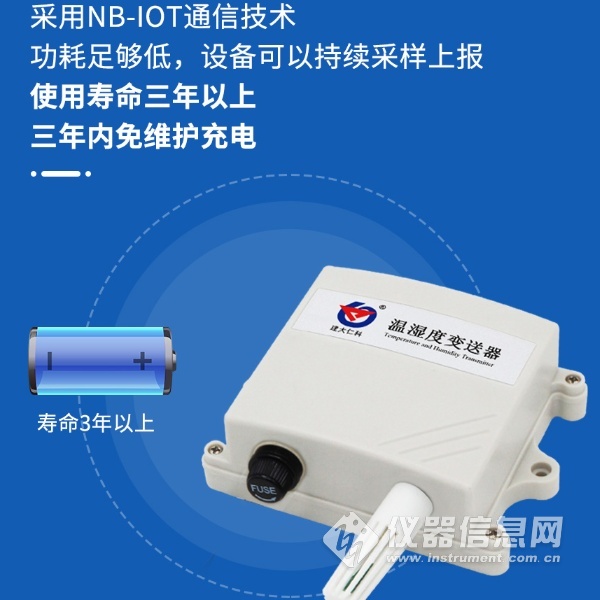 注意事项连接云平台后没有实时数据原因：1.     查看保险管是否安装到设备上2.     查看云平台设置离线时间是否低于1小时3.     设备使用时间超过3年以上造成电池缺电供电锂电池供电锂电池供电锂电池供电A准精度湿度±2%RH(5%RH~95%RH,25℃)±2%RH(5%RH~95%RH,25℃)A准精度温度±0.4℃（25℃）±0.4℃（25℃）B准精度（默认）湿度±3%RH(5%RH~95%RH,25℃)±3%RH(5%RH~95%RH,25℃)B准精度（默认）温度±0.5℃（25℃）±0.5℃（25℃）电路工作温度-40℃~+60℃，0%RH~80%RH-40℃~+60℃，0%RH~80%RH-40℃~+60℃，0%RH~80%RH探头工作温度-40℃~+120℃ 默认：-40℃~+80℃-40℃~+120℃ 默认：-40℃~+80℃-40℃~+120℃ 默认：-40℃~+80℃探头工作湿度0%RH-100%RH0%RH-100%RH0%RH-100%RH长期稳定性湿度湿度≤1%RH/y长期稳定性温度温度≤0.1℃/y输出信号NB-IoTNB-IoTNB-IoT安装方式壁挂式壁挂式壁挂式使用时长3年以上3年以上3年以上上传数据间隔60min（默认）其他间隔可定制60min（默认）其他间隔可定制60min（默认）其他间隔可定制天线内置内置内置RS-公司代号WS-温湿度变送、传感器NBNB-IOT无线通讯2-壁挂王字壳4内置精装探头5外延精装探头6外延防水探头